Lampiran 1 Kisi-Kisi Pedoman WawancaraPedoman Wawancara Kepada Kepala Sekolah1. Apakah ibu mengetahui tentang pemberian reward and punishment kepada siswa SD Negeri 064955 Medan?2. Menurut pandangan ibu, sudah sejauh mana para guru dalam mengimplementasikan reward and punishment selama proses pembelajaran berlangung?3. Menurut ibu apakah guru perlu memberikan reward and punishment kepada siswa?4. Ada berapa bentuk penghargaan yang diberikan di SD Negeri 064955 Medan?5. Ada berapa bentuk hukuman yang diberikan di SD Negeri 064955 Medan?6. Menurut pandangan ibu apa saja dampak dari pemberian reward and punishment? Pedoman Wawancara Kepada Guru 1. Bagaimana pemberian reward and punishment di kelas IV SD Negeri 064955 Medan?2. Apakah bapak  memberikan reward kepada semua siswa?3. Pada saat kapan  bapak memberikan reward kepada siswa?4. Pada saat kapan bapak memberikan punishment kepada siswa?5. Apakah reward and punishment sudah tepat dilakukan untuk meningkatkan motivasi siswa?6. Apa saja bentuk reward yang biasa bapak berikan?7. Apa saja bentuk punishment yang bapak berikan?8. Bagaimana respon siswa setelah bapak  memberikan reward and punishment?9. Setelah dilakukannya penerapan reward and punishment apakah siswa termotivasi dalam belajar?10. Menurut pandangan bapak apa dampak dari pemberian reward and punishment? Baik dari segi positif dan negatifnya?Pedoman Wawancara Kepada  Siswa1.  Apakah adik pernah mendapatkan pujian dari guru ketika mengerjakan tugas dengan benar?2. Apakah adik pernah mendapatkan tepuk tangan dari guru ketika berhasil mengerjakan tugas dari guru?3. Apakah adik pernah mendapatkan hadiah dari guru ketika berhasil mengerjakan tugas dari guru?4. Apa yang adik rasakan ketika mendapatkan hadiah dari ibu guru?5. Apakah adik menjadi tambah semangat dalam mengikuti pembelajaran?6. Apakah adik pernah terlambat datang kesekolah? Apa yang dilakukan guru?7. Apakah adik pernah mendapatkan teguran dari guru? Bagaimana perasaanmu saat mendapatkan teguran?8. Apakah adik pernah mendapatkan hukuman atau tanda lain dari guru ketika tidak berhasil mengerjakan tugas dari guru?9. Apa yang adik rasakan ketika mendapatkan hukuman dari ibu guru?10. Apa dampak yang kamu rasakan setelah mendapatkan reward and punishment?Lampiran 2.Lembar Observasi Pemberian Reward And Punishment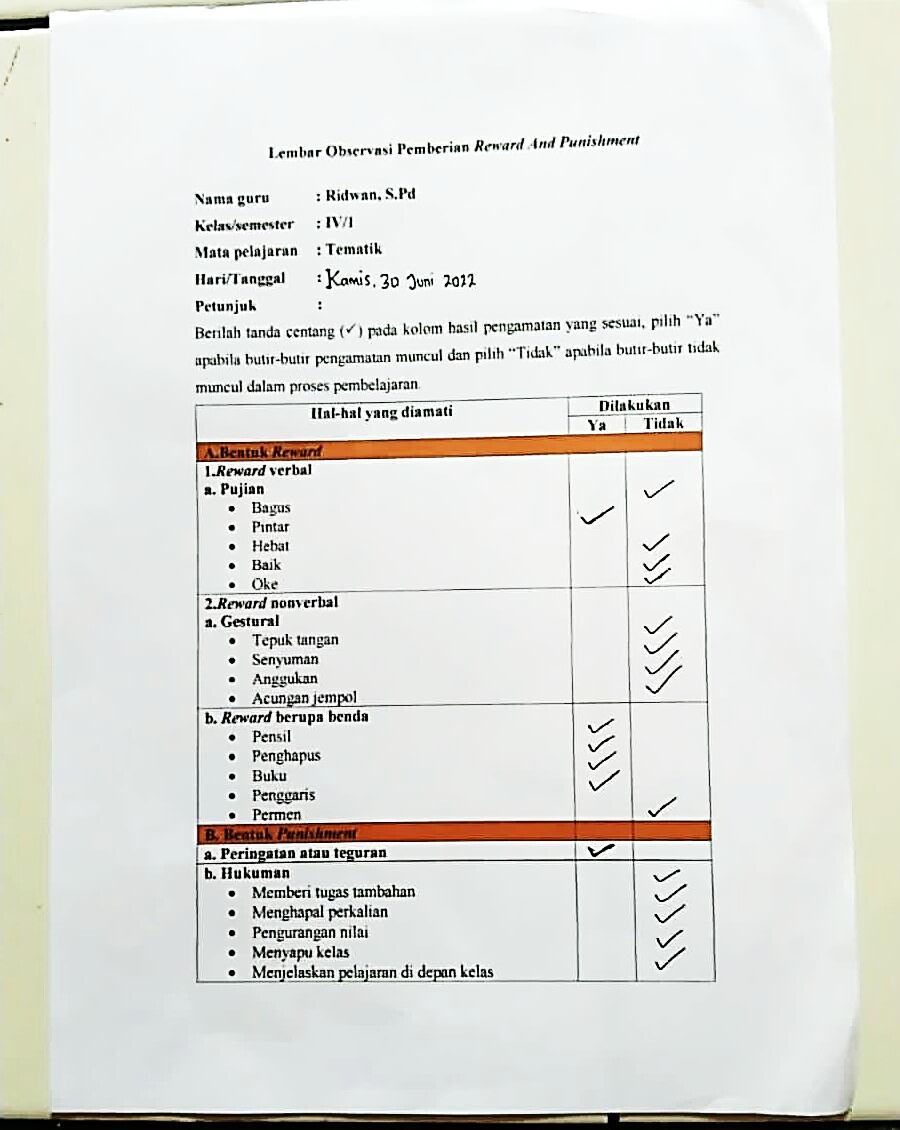 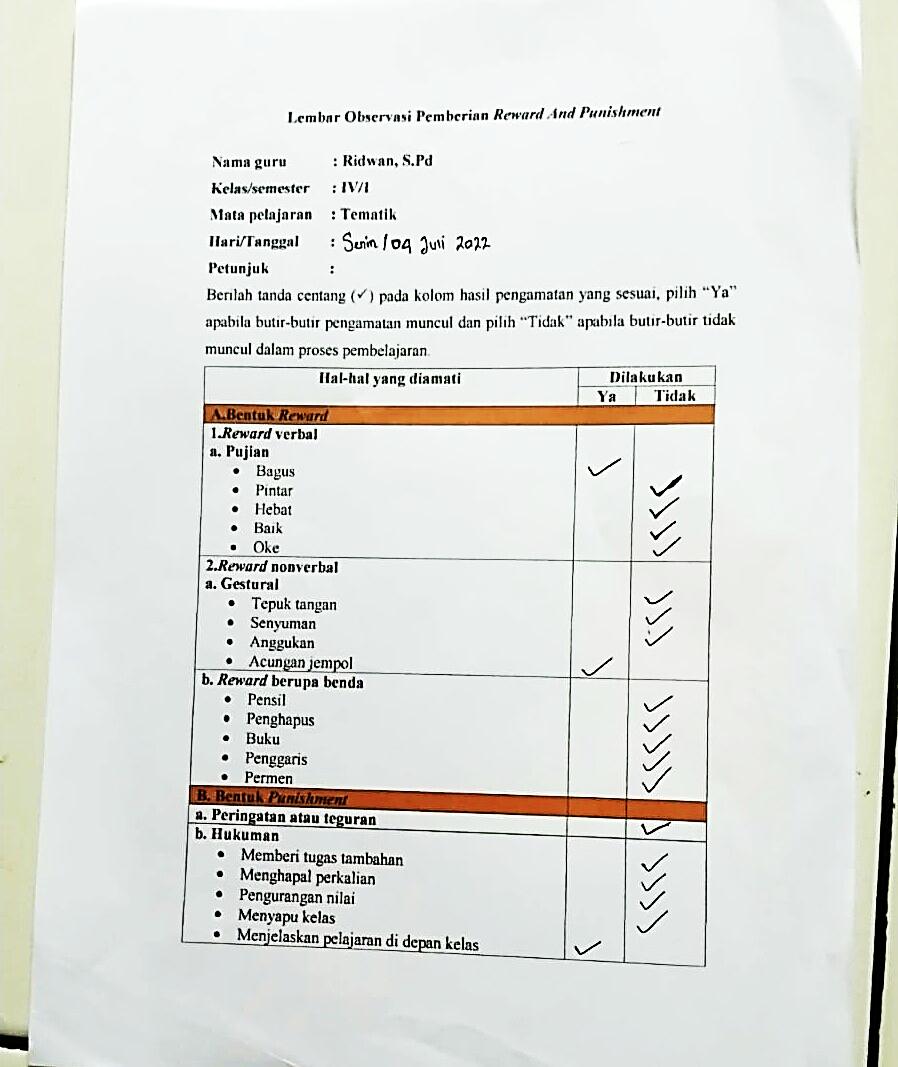 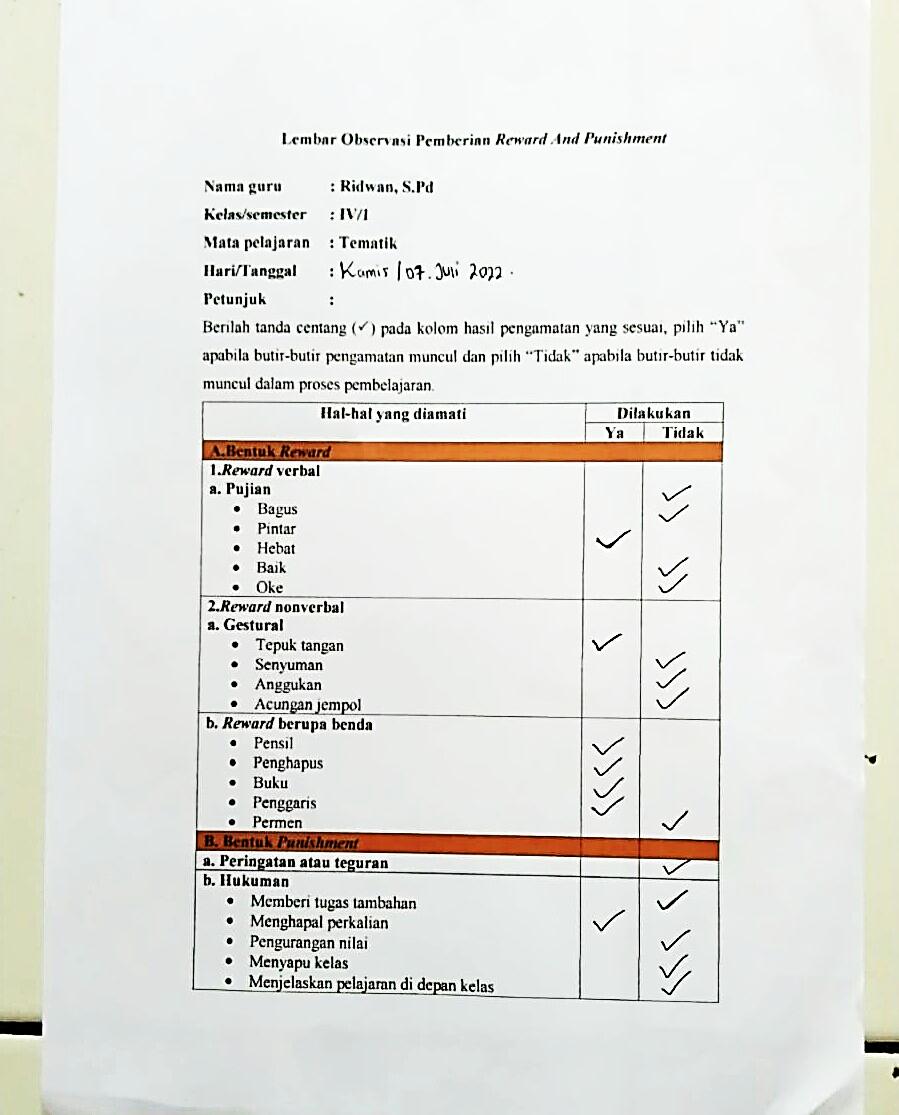 Lampiran 3.Catatan Hasil ObservasiSumber Data		: Ridwan, S.PdLampiran 4.TRANSKIP WAWANCARA DENGAN KEPALA SEKOLAH TENTANG PEMBERIAN REWARD AND PUNISHMENT KEPADA SISWAIdentitas Pribadi 		Nama	Sekolah	: SD Negeri 064955 MedanNama 			: Rosta Siahaan, S.Pd., M. PdHari/Tanggal		: Kamis, 14 Juli 2022Lampiran 5.TRANSKIP WAWANCARA DENGAN GURU TENTANG PEMBERIAN REWARD AND PUNISHMENT KEPADA SISWAIdentitas Pribadi 		Nama	Sekolah	: SD Negeri 064955 MedanNama 			: Ridwan, S.PdPendidikan Terakhir	: S1Lama Mengajar	: 14 TahunHari/Tanggal		: Senin, 11 Juli 2022																Lampiran 6.TRANSKIP WAWANCARA DENGAN SISWAIdentitas PribadiNama	Sekolah	: SD Negeri 064955 MedanNama Siswa		: -   Raditia Arkan Natasya Afrilia Keisya AzahraTri Aji MalikiKelas 			: IV AHari/Tanggal		: Senin, 11 Juli 2022Lampiran 7.  Dokumentasi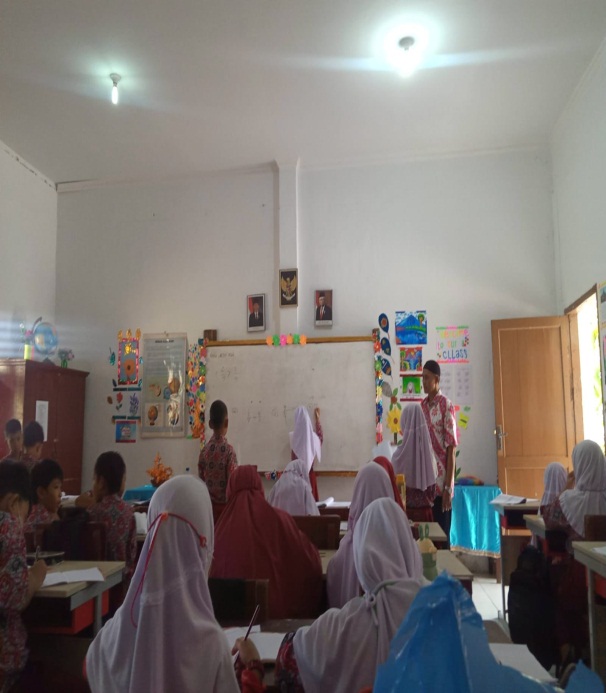 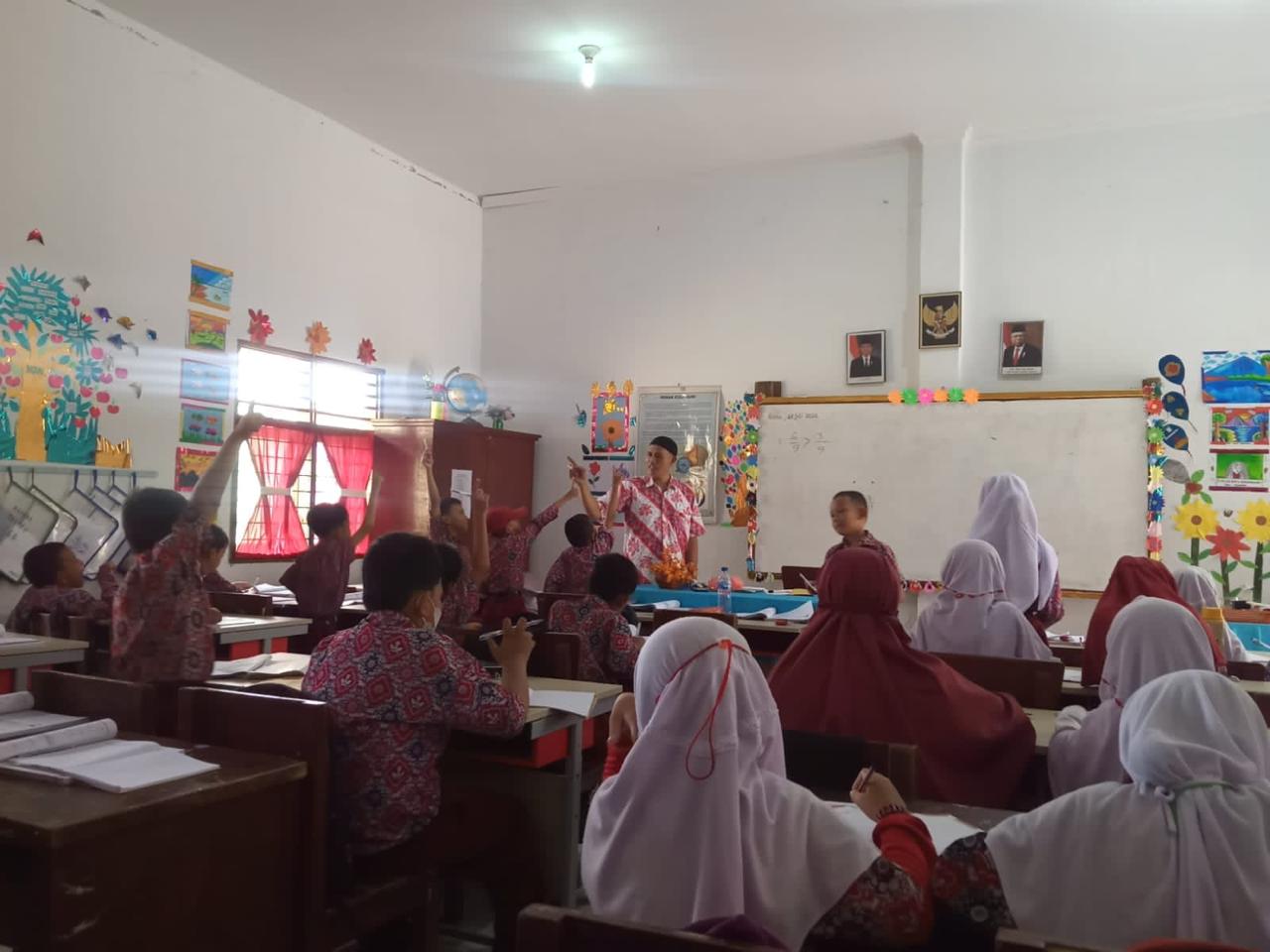 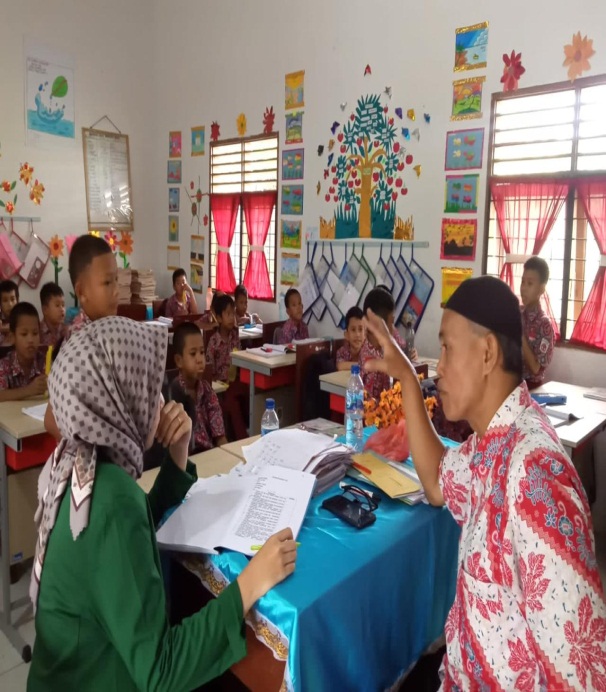 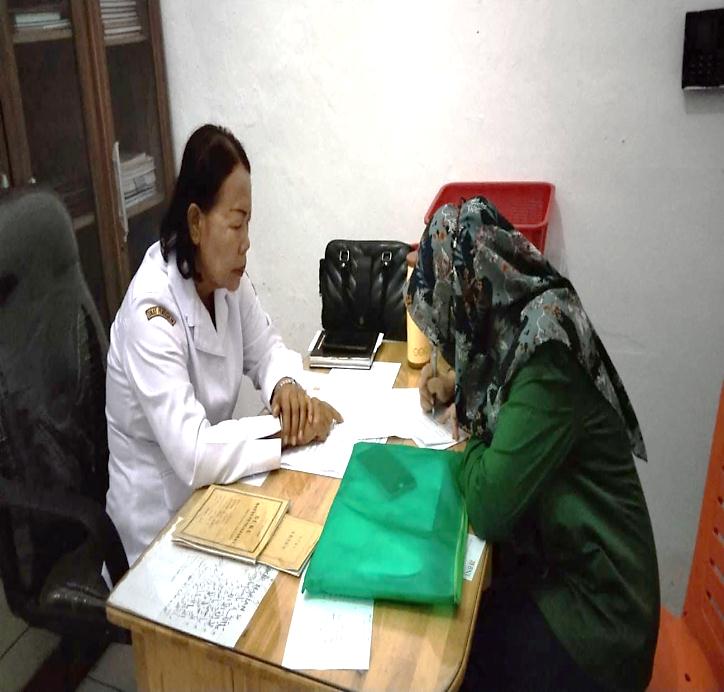 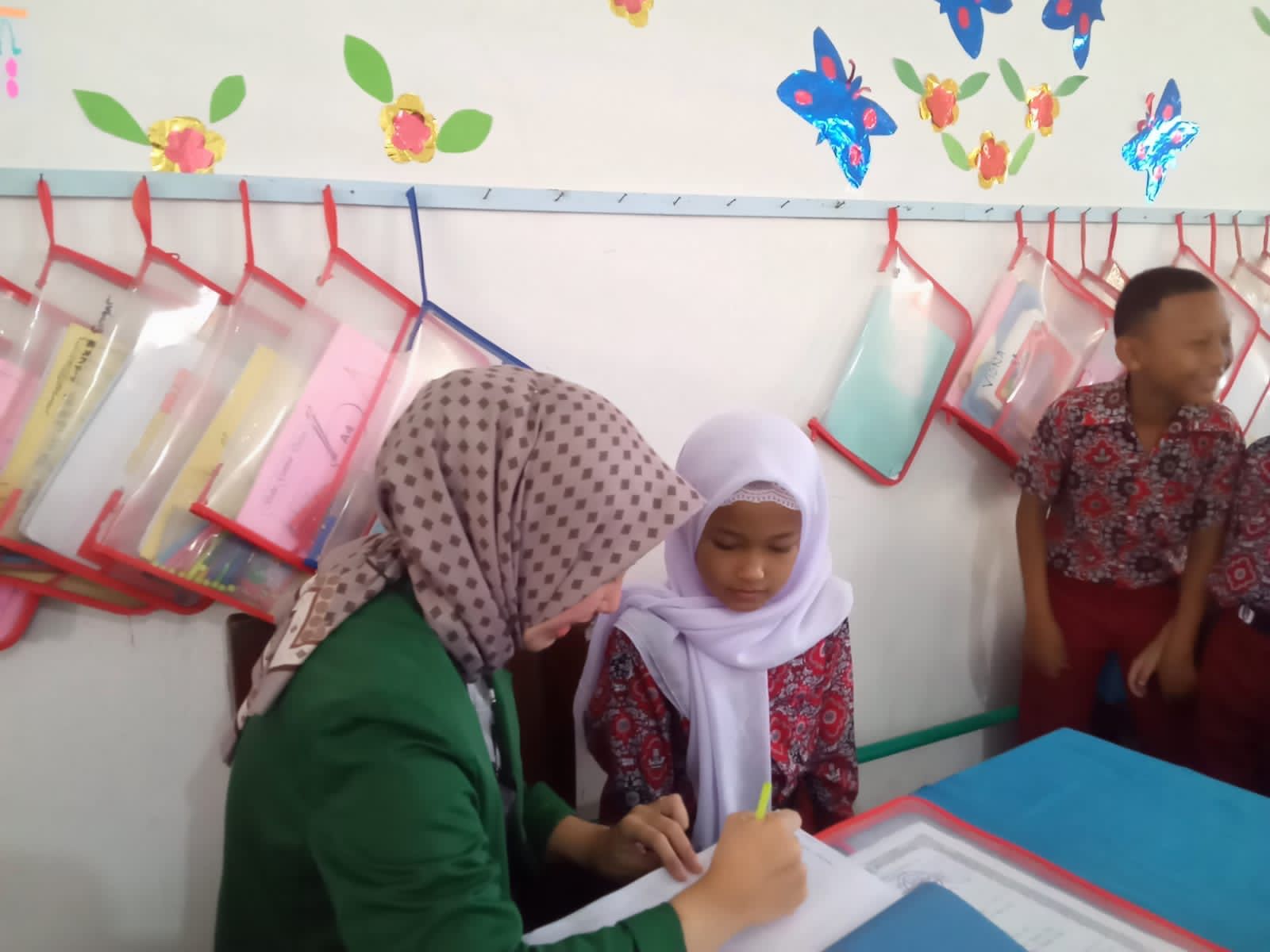 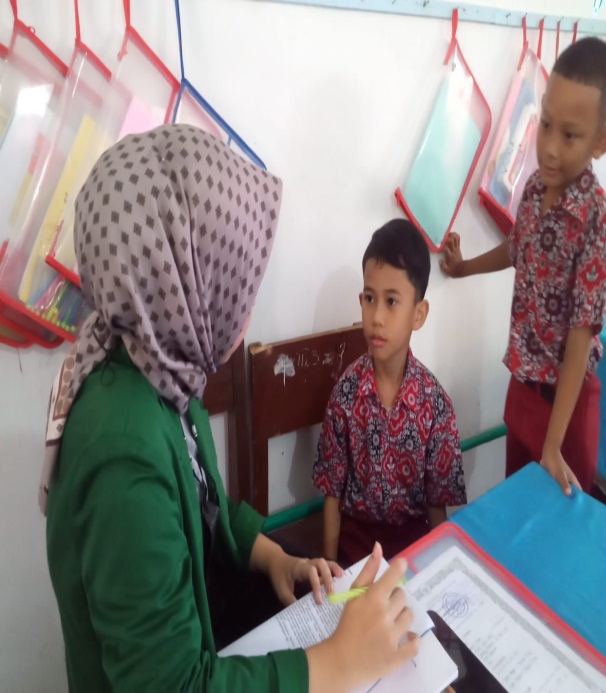 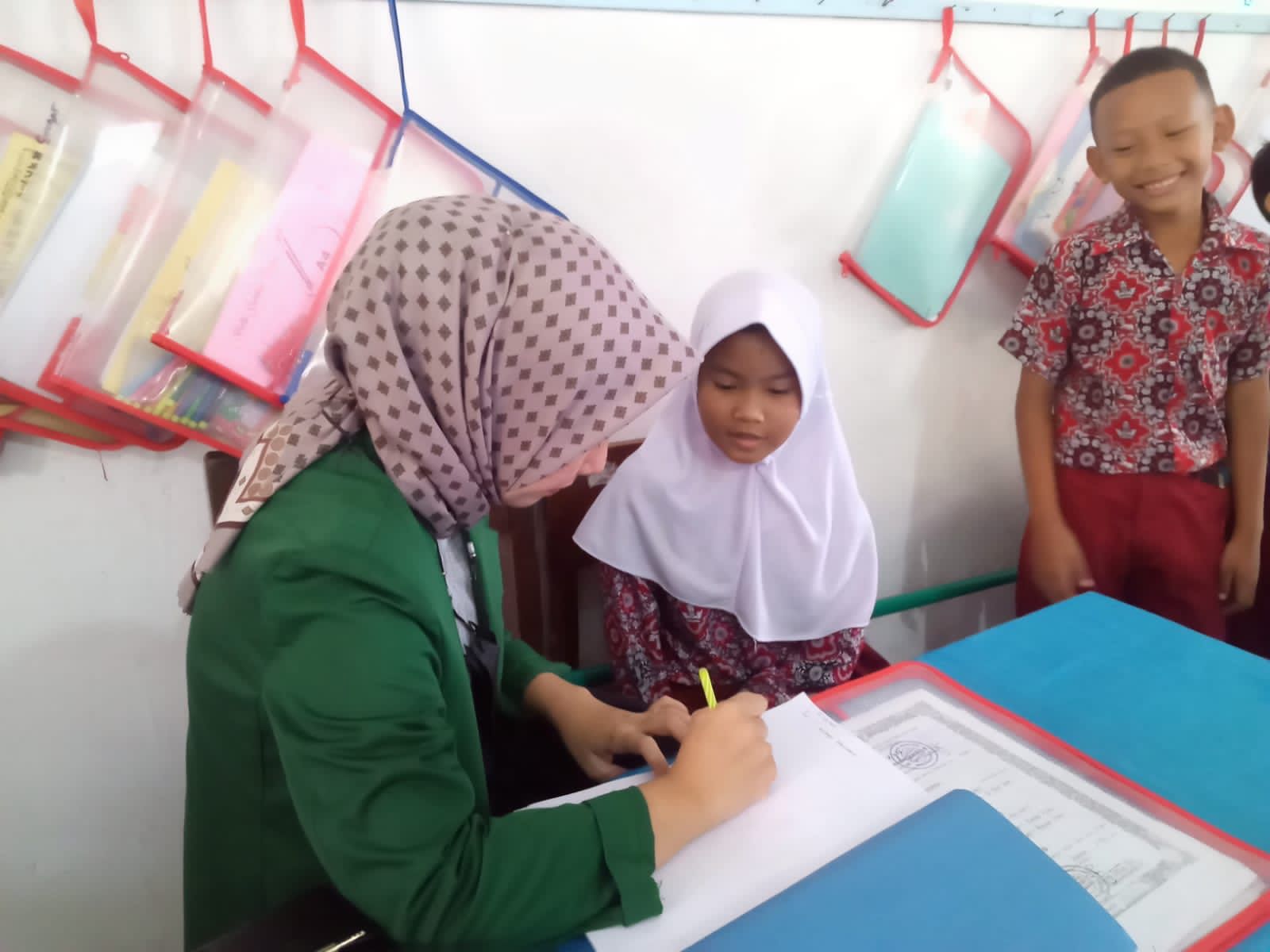 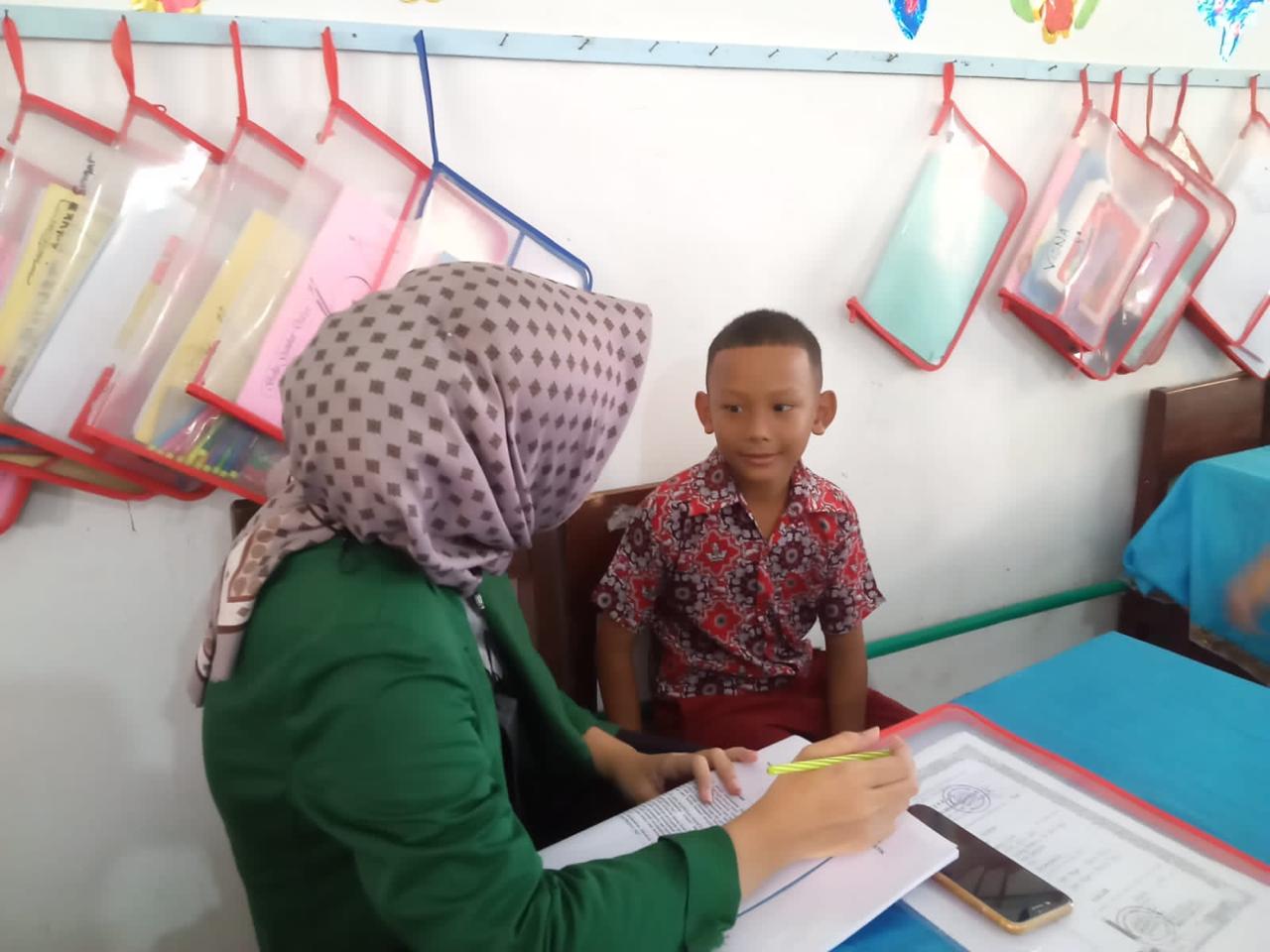 Hari/TanggalDeskripsi PengamatanAnalisis PengamatanKamis, 30 Juni 2022Guru memberikan pujian “Bagus” dan “Hadiah” kepada siswa yang mampu menjawab pertanyaan yang diberikan dan guru memberikan “Teguran” kepada siswa karena mengganggu kawan sebangkunya yang sedang mengerjkan tugas.Secara umum guru telah menerapkan alat pendidikan berupa reward dengan cara pujian, gestural dan pemberian hadiah sangatlah baik karena dapat  manjadikan siswa lebih termotivasi dan menimbulkan semangat belajar, ini terlihat dari antusias siswa-siswinya yang bersemangat dalam menjawab atau mengerjakan tugas yang diberikan dan punishment yang diberikan  berupa teguran dan hukuman. Hukuman yang diberikan sang guru nampaknya memang sesuai dengan kesalahan siswanya. Hukuman tersebut terlihat sangat berpengaruh bagi siswa  yang berbuat kesalahan maupun tidak berbuat kesalahan dan dapat  memotivasi mereka untuk tidak mengulangi kesalahannya lagi dan dapat menjadikan mereka lebih baik lagi dalam pembelajaran berikutnya.Senin, 04 Juli 2022Guru memberikan pujian “Pintar”  dan “Acungan jempol” saat siswa mengerjakan tugas dengan benar dengan benar dan guru memberikan hukuman “Menjelaskan pelajaran di depan kelas” kepada siswa yang tidak memperhatikan saat guru menjelaskan materi.Secara umum guru telah menerapkan alat pendidikan berupa reward dengan cara pujian, gestural dan pemberian hadiah sangatlah baik karena dapat  manjadikan siswa lebih termotivasi dan menimbulkan semangat belajar, ini terlihat dari antusias siswa-siswinya yang bersemangat dalam menjawab atau mengerjakan tugas yang diberikan dan punishment yang diberikan  berupa teguran dan hukuman. Hukuman yang diberikan sang guru nampaknya memang sesuai dengan kesalahan siswanya. Hukuman tersebut terlihat sangat berpengaruh bagi siswa  yang berbuat kesalahan maupun tidak berbuat kesalahan dan dapat  memotivasi mereka untuk tidak mengulangi kesalahannya lagi dan dapat menjadikan mereka lebih baik lagi dalam pembelajaran berikutnya.Kamis, 07 Juli 2022Guru memberikan pujian “Hebat” disusul dengan  “Tepuk tangan” dan pemberian “Hadiah”  kepada kelompok siswa berhasil mengerjakan tugas yang diberikan dengan benar dan guru memberikan hukuman kepada siswa yang terlambat masuk ke kelas untuk menghapalkan perkalian di depan kelas.Secara umum guru telah menerapkan alat pendidikan berupa reward dengan cara pujian, gestural dan pemberian hadiah sangatlah baik karena dapat  manjadikan siswa lebih termotivasi dan menimbulkan semangat belajar, ini terlihat dari antusias siswa-siswinya yang bersemangat dalam menjawab atau mengerjakan tugas yang diberikan dan punishment yang diberikan  berupa teguran dan hukuman. Hukuman yang diberikan sang guru nampaknya memang sesuai dengan kesalahan siswanya. Hukuman tersebut terlihat sangat berpengaruh bagi siswa  yang berbuat kesalahan maupun tidak berbuat kesalahan dan dapat  memotivasi mereka untuk tidak mengulangi kesalahannya lagi dan dapat menjadikan mereka lebih baik lagi dalam pembelajaran berikutnya.NoPertanyaanJawaban1. Apakah ibu mengetahui tentang pemberian reward and punishment kepada siswa SD Negeri 064955 Medan?Iya saya mengetahui.2.Menurut pandangan ibu, sudah sejauh mana para guru dalam mengimplementasikan reward and punishment selama proses pembelajaran berlangung?Saya mengamati bahwa hampir semua guru mengimplementasikan kedua alat pendidikan tersebut, walapun belum terlaksanakan dengan maksimal.3.Menurut ibu apakah guru perlu memberikan reward and punishment kepada siswa?Perlu sekali, karena itu bentuk motivasi4.Ada berapa bentuk penghargaan yang diberikan di SD Negeri 064955 Medan?Bentuk reward verbal dan nonverbal. Kalau bentuk barang paling cuma buku, penghapus, pensil, pulpen, penggaris, jajanan. Tergantung kreatifitas guru kelas.5.Ada berapa bentuk hukuman yang diberikan di SD Negeri 064955 Medan?Biasanya saya memberikan teguran atau peringan serta hukuman yang mendidik dan membuat siswa jera6.Menurut pandangan ibu apa saja dampak dari pemberian reward and punishment? Dampak positifnya itu sangat jelas kedua alat pendidikan tersebut menjadikan para siswa kami lebih berkualitas dan berprestasi  serta lebih percaya diri untuk meningkatkan ilmu pengetahuan dan sebagaimana tujuan awal kita yaitu untuk meningkatkan motivasi anak,  sementara dampak negatifnya ya terkadang ada siswa yang menyalah artikan jika diberikan reward, begitu juga dengan punishment itu yang saya pantau sejauh ini. NoPertanyaanJawaban1.Bagaimana pemberian reward and punishment di kelas IV SD Negeri 064955 Medan?Dalam pemebalajaran tematik, untuk meningkatkan motivasi belajar siswa saya memberikan reward jika siswa aktif saat pembelajaran dikelas, bisa menjawab pertanyaan-pertanyaan dan mau maju kedepan jika disuruh presentasi. Dan hukuman yang saya lakukan yaitu hukuman yang ringan dan mendidik menurut saya hukuman ini pun di sesuaikan dengan tingkat kesalahannya dan murid dihukum apabila melakukan kesalahan seperti telat datang kekelas dan tidak mengerjakan tugas-tugas ataupun PR2.Apakah bapak  memberikan reward kepada semua siswa?Targetnya keseluruhan, tapi pada pelaksanaannya itu ya tetap siapa yang bisa mencapai itu contohnya yang rajin kan tidak semuanya juga.3.Pada saat kapan  bapak memberikan reward kepada siswa?Misalnya ketika saya memberikan tugas, nanti siapa yang selesai duluan akan saya beri reward. Semuanya jadi terpacu untuk mengumpulkan duluan.4.Pada saat kapan bapak memberikan punishment kepada siswa?Contohnya saya memberikan hukuman menghapal perkalian apabila siswa tidak mengerjakan PR ataupun terlambat datang ke sekolah.5.Apakah reward and punishment sudah tepat dilakukan untuk meningkatkan motivasi siswa?Menurut saya sudah tepat sekali.6.Apa saja bentuk reward yang biasa bapak berikan?Bentuk reward yang diberikan adalah verbal dan nonverbal berupa  pujian, tepuk tangan, alat tulis seperti pensil, buku, penggaris penghapus dan penambahan nilai.7.Apa saja bentuk punishment yang bapak berikan?Untuk punishment bisanya saya memberikan teguran atau peringatan kemudian hukuman yang tidak bersifat kekerasan.8.Bagaimana respon siswa setelah bapak  memberikan reward and punishment?Ya kalau anak-anak biasanya senang, mereka sangat  antusias, ketika saya sampaikan nanti akan ada reward untuk anak-anak yang bisa menjawab pertanyaan denagan benar biasanya mereka semangat dan berlomba-lomba ingin menjawab. Tapi kalau punishment meraka jdi takut.9.Setelah dilakukannya penerapan reward and punishment apakah siswa termotivasi dalam belajar?Reward and punishment memang mampu memotivasi balajar siswa. karena mereka suka diberi hadiah walaupun hanya hadiah sederhana.10.Menurut pandangan bapak apa dampak dari pemberian reward and punishment? Baik dari segi positif dan negatifnya?Dampak positif dari pemberian reward membuat siswa menjadi lebih termotivasi dan bersemangat untuk melakukan kegiatan yang diberikan, sedangkan dampak negatifnya jika reward diberikan secara berlebihan akan membuat siswa merasa sombong akan prestasi yang diperolehnya. Kemudian dampak postif dari punishment siswa tidak akan mengulangi kesalahannya sedangkan dampak negatifnya punishment akan menimbulkan kurangnya percaya diri siswa.NoPertanyaanJawaban1.Apakah adik pernah mendapatkan pujian dari guru ketika mengerjakan tugas dengan benar?Ra   : Pernah    Na   : Pernah  Ka   : Pernah  Tam :Aku pernah kak tapi dulu  2.Apakah adik pernah mendapatkan tepuk tangan dari guru?Ra   : Belum pernahNa   : BekumKa   : Pernah kakTam : Belum kak3.Apakah adik pernah mendapatkan reward dari guru?Ra    : Pernah kak dapat hadiah dari guruNa    : Pernah kak tapi duluKa    : Pernah kak Tam  : Belum kak4.Apa yang adik rasakan ketika mendapatkan hadiah dari ibu guru?Ra  : Aku senang kak karena dipuji oleh guru saat          menjawab pertanyaan yang diberikan. Dan           mendapatkan hadiah.Na  : Senang kali kak pas dapat di puji juga sama guru           terus dapat ajungan jempol jugaKa  : Senang sekali kak waktu itu kelompok ku          mendapatkan hadiah.Tam: Belum pernah merasakan5.Apakah adik menjadi tambah semangat dalam mengikuti pembelajaran?Ra   : Semangat sekali kakNa   : Jadi semangat menjawab pertanyaan dan          mengerjakan tugas dari ibu kakKa   : Semangat kakTam : Kalo dapat hadiah ya pasti semangat la kak6.Apakah adik pernah terlambat datang kesekolah? Ra   : Pernah kakNa   : Belum pernah kakKa   : Belum kakTam : Pernah kak pas kelas 3 sd7.Bagaimana perasaanmu saat mendapatkan teguran?Ra   : Belum pernahNa   : Belum pernahKa   : Enggak pernah Tam : Pas saya di tegur sama guru, jadinya merasa bersalah           kak tapi kesal juga8.Apakah adik pernah mendapatkan hukuman atau tanda lain dari guru dari guru?Ra   : Pernah kak dihukum menghapal perkalian gara-gara          terlambat masuk kelasNa   : Pernah dulu waktu saya tidak mengerjakan PRKa   : Pernah dihukum menjelaskan pelajaran di depan           kelas gara-gara gak memperhatikan saat guru           menjelaskan materi.Tam : Belum pernah 9.Apa yang adik rasakan ketika mendapatkan hukuman dari ibu guru?Ra   : Jika saya dihukum saya merasa malu kakNa   : Malu dan takut kakKa   : Saya malu kakTam : Takut la kak10.Apa dampak yang kamu rasakan setelah mendapatkan reward and punishment?Ra    : Pas dapat hadiah aku senang kak, jadinya kawan                                                                                                             gak bisa sepele-sepele samaku, tapi waktu dapat           hukuman aku malu kak.Na   : Pas dapat pujian aku senang kak jadinya tambah          semangat, waktu dapat hukuman aku takut kak,          takut diadukan ke orang tuaKa   : Waktu dapat hadiah senang kak, jadinya ya pingin          dapat lagi tapi pas dihukum saya takut kak gak mau           mengulanginya lagi. Tam  : Aku pelum pernah merasakan dapat hadiah kak tapi            ya pastinya senanglah kak kalau dapat hadiah, tapi            pas ditegur saya merasa bersalah dan malu kak.